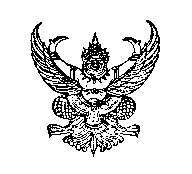 บันทึกข้อความส่วนราชการ	วิทยาลัยการอาชีวศึกษาปทุมธานี	ที่    ................................................................................วันที่................................................................................เรื่อง	ขออนุมัติปรับเพิ่มโครงการ/กิจกรรมนอกแผนปฏิบัติราชการ ประจำปี.....................เรียน	ผู้อำนวยการวิทยาลัยการอาชีวศึกษาปทุมธานี		เนื่องด้วยฝ่าย/งาน...............................................................................................................มีความประสงค์ที่จะจัดโครงการ/กิจกรรม.......................................................................................................	ระหว่างวันที่ ............................................................ซึ่งเป็นโครงการ/กิจกรรมที่ไม่ได้อยู่ในแผนปฏิบัติราชการ          ประจำปี................. แต่มีความจำเป็นที่ต้องปฏิบัติเนื่องจาก......................................................................................................................................................................................................................................................................................................................................................................................................................................................................................................................................................................................................		จึงเรียนมาเพื่อโปรดพิจารณา .............................................(...........................................)ตำแหน่ง ...............................................ความเห็นของรองฝ่ายที่ผู้ขออนุมัติจัดโครงการ/กิจกรรมนอกแผนปฏิบัติราชการประจำปี ............................................................................................................................ลงชื่อ.....................................................(...........................................................) ความเห็นของหัวหน้างานวางแผนและงบประมาณ			ความเห็นขอผู้อำนวยการวิทยาลัย..............................................................			         ............................................................................................................................			         ..............................................................ลงชื่อ.....................................................         (นายกามนิต   ใบภักดี)				         ลงชื่อ......................................................       				                  				(นางศันสนีย์  สายะสนธิ)ความเห็นของรองผู้อำนวยการฝ่ายแผนงานและความร่วมมือ         ผู้อำนวยการวิทยาลัยการอาชีวศึกษาปทุมธานี............................................................................................................................ลงชื่อ.....................................................(นายทิฐินันท์   ทุมมา)รองผู้อำนวยการฝ่ายแผนงานและความร่วมมือ